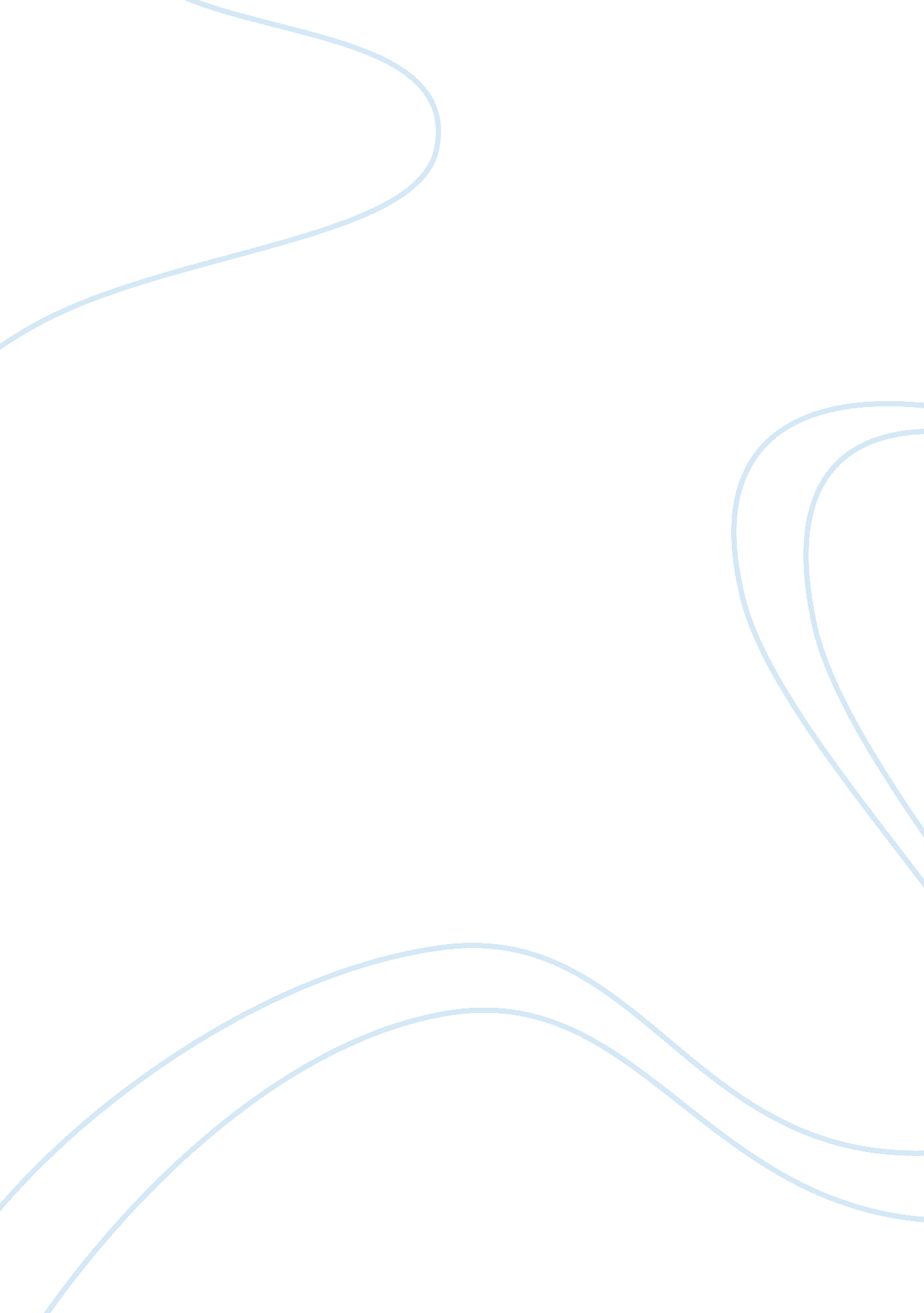 The advancement of technology in the case of health careTechnology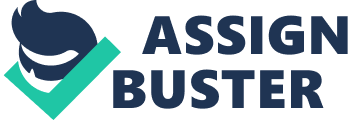 The low tolerance levels in acceptability of errors could be another drawback when human beings move more close as complex machines. With every task well specified and the outputs planned with very high precision, the effort for correction in the cognitive domain would turn redundant. This would result in more impulsive action and the outcome of such behavior would certainly be very disastrous. The example from the health care sector would be more appropriate here too. The over-dependence on the technology makes the physician aware of the limits in him when suddenly made to resort to the conventional form of philanthropic-style (Gadow et al, 63-69). Thus when technology is shut, the physician loses the essence and could be equated to a licensed murderer. 